ГЛАВА  ГОРОДА  ЭЛИСТЫПОСТАНОВЛЕНИЕВ соответствии с Градостроительным кодексом Российской Федерации, статьей 28 Федерального закона от 6 октября 2003 года  № 131-ФЗ «Об общих принципах организации местного самоуправления в Российской Федерации», Положением о публичных слушаниях в городе Элисте, утвержденным решением Элистинского городского Собрания от 31 августа 2006 года № 4,постановляю:Провести 27 мая 2022 года в 15.00 часов собрание участников публичных слушаний по прилагаемому проекту решения Элистинского городского Собрания «О внесении изменений в Генеральный план города Элисты» по вопросам:1) включения в коммунальные зоны, с исключением из зоны зеленых насаждений, земельного участка с кадастровым номером 08:14:031301:313 площадью 250 кв.м., расположенного по адресу: Республика Калмыкия, город Элиста, 1 микрорайон, ГСК «Западный», № 78 «А»;2) включения в зону индивидуальной жилой застройки (до 3 эт.), с исключением из зоны малоэтажной высокоплотной жилой застройки (до 3 эт.), земельного участка с кадастровым номером 08:14:030546:302 площадью 600 кв.м., расположенного по адресу: Республика Калмыкия, город Элиста, ул. Энергетиков, №22;3) включения в зону торговых и коммерческих объектов, с исключением из зоны улично-дорожной сети, земельного участка с кадастровым номером 08:14:030542:2054 площадью 200 кв.м., расположенного по адресу: Республика Калмыкия, город Элиста, жилая группа жилая группа «Универ-Сити», № 55 «А»;4) включения в зону индивидуальной жилой застройки (до 3 эт.), с исключением из зоны улично-дорожной сети, земельного участка с кадастровым номером 08:14:030422:93 площадью 600 кв.м., расположенного по адресу: Республика Калмыкия, город Элиста, 15-я улица, № 45;5) включения в зону индивидуальной жилой застройки (до 3 эт.), с исключением из зоны улично-дорожной сети, земельного участка площадью 600 кв.м., расположенного по адресу: Республика Калмыкия, город Элиста, микрорайон «Молодежный», № 66;6) включения в зону индивидуальной жилой застройки, с исключением из зоны улично-дорожной сети, земельного участка с кадастровым номером 08:14:030116:106 площадью 100 кв.м., расположенного по адресу: Республика Калмыкия, город Элиста, улица 6-я Северо-Западная, № 1 «А»;7) включения в зону индивидуальной жилой застройки, с исключением из зоны торговых и коммерческих объектов, земельного участка с кадастровым номером 08:14:030234:500 площадью 1252 кв.м., расположенного по адресу: Республика Калмыкия, город Элиста, 34 проезд, № 10;8) включения в зону индивидуальной жилой застройки (до 3-х эт.), с исключением из зоны торговых и коммерческих объектов, земельного участка с кадастровым номером 08:14:030234:84 площадью 1500 кв.м., расположенного по адресу: Республика Калмыкия, город Элиста, улица им. Р. Веткаловой, № 77 «А»;9) включения в зону индивидуальной жилой застройки (до 3 эт.), с исключением из зоны малоэтажной высокоплотной жилой застройки (до 3 эт.), земельных участков с кадастровыми номерами 08:14:030545:1226, 08:14:030545:1227, 08:14:030545:1228, 08:14:030545:1229, 08:14:030545:1230, 08:14:030545:1231, 08:14:030545:1232 общей площадью 2887 кв.м., расположенных по адресу: Республика Калмыкия, город Элиста, улица В.И. Ленина, № 333 «А»;10) включения в зону торговых и коммерческих объектов, с исключением из зоны режимных объектов, земельного участка с кадастровым номером 08:14:030609:138 площадью 4156, кв.м., расположенного по адресу: Республика Калмыкия, город Элиста, ул. Ю. Клыкова, д. № 87 «Б»;11) включения в коммунальные зоны, с исключением из зоны улично-дорожной сети, земельных участков общей площадью 2753 кв.м., расположенных по адресному ориентиру: Республика Калмыкия, город Элиста, 10 мкр., западнее № 88;12) включения в зону индивидуальной жилой застройки (до 3 эт.), с исключением из зоны среднеэтажной жилой застройки (от 3 до 5 эт.), земельного участка с кадастровым номером 08:14:030657:353 площадью 350 кв.м., расположенного по адресу: город Элиста, ул. М. Эсамбаева, № 7 «А»; 13) включения в зону индивидуальной жилой застройки (до 3 эт.), с исключением из зоны улично-дорожной сети и зоны зеленых насаждений, земельного участка с кадастровым номером 08:14:030427:1199 площадью 600 кв. м., расположенного по адресу: Республика Калмыкия, город Элиста, 11 проезд, № 53;14) включения в зону индивидуальной жилой застройки (до 3 эт.), с исключением из промышленной зоны, земельного участка с кадастровым номером 08:14:030547:0027 площадью 29224 кв.м., расположенного по адресу: город Элиста, Восточная промзона, 5 проезд, № 36. 15) включения в зону индивидуальной жилой застройки (до 3 эт.), с исключением из зоны улично-дорожной сети, земельного участка с кадастровым номером 08:14:030107:130 площадью 600 кв.м., расположенного по адресу: Республика Калмыкия, город Элиста, ул. Цаган Сар, № 21;16) включения в зону индивидуальной жилой застройки (до 3 эт.), с исключением из зоны улично-дорожной сети, зоны зеленых насаждений, зоны среднеэтажной жилой застройки (от 3 до 5 эт.), земельного участка с кадастровым номером 08:14:030207:88 площадью 600 кв.м., расположенного по адресу: Республика Калмыкия, город Элиста, ул. Строительная, 57;17) включения в зону индивидуальной жилой застройки (до 3 эт.), с исключением из зоны малоэтажной высокоплотной застройки (до 3 эт.), земельного участка с кадастровым номером 08:14:032501:1451 площадью 600 кв.м., расположенного по адресному ориентиру: Республика Калмыкия, город Элиста, проезд Лермонтова, юго-восточнее д. 2 «А» в 968 метрах;18) включения в зону торговых и коммерческих объектов, с исключением из зоны зеленых насаждений, земельного участка с кадастровым номером 08:14:030416:144 площадью 150 кв.м., расположенного по адресу: Республика Калмыкия, город Элиста, ул. им. Скрипкина В.П., №1 «Б»; 19) включения в зону объектов здравоохранения и социального обеспечения, с исключением из зоны многоэтажной жилой застройки (5 эт. и выше), земельного участка площадью 297 кв.м., расположенного по адресному ориентиру: Республика Калмыкия, город Элиста, 4 мкр.;20) включения в зону объектов здравоохранения и социального обеспечения, с исключением из зоны многоэтажной жилой застройки (5 эт. и выше), земельного участка площадью 117 кв.м., расположенного по адресному ориентиру: Республика Калмыкия, город Элиста, 6 мкр.;21) включения в зону объектов здравоохранения и социального обеспечения, с исключением из зоны многоэтажной жилой застройки (5 эт. и выше), земельного участка площадью 120 кв.м., расположенного по адресному ориентиру: Республика Калмыкия, город Элиста, 7 мкр., 22) включения в зону объектов здравоохранения и социального обеспечения, с исключением из зоны многоэтажной жилой застройки (5 эт. и выше), земельного участка площадью 70 кв.м., расположенного по адресному ориентиру: Республика Калмыкия, город Элиста, 8 мкр., 23) включения в зону объектов здравоохранения и социального обеспечения, с исключением из зоны индивидуальной жилой застройки (до 3 эт.), земельного участка площадью 325 кв.м., расположенного по адресному ориентиру: Республика Калмыкия, город Элиста, ул. Ипподромная; 24) включения в зону объектов здравоохранения и социального обеспечения, с исключением из зоны многоэтажной жилой застройки (5 эт. и выше), земельного участка площадью 240 кв.м., расположенного по адресному ориентиру: Республика Калмыкия, город Элиста, ул. Ю. Клыкова, № 132;25) включения в зону объектов здравоохранения и социального обеспечения, с исключением из зоны многоэтажной жилой застройки (5 эт. и выше), земельного участка площадью 90 кв.м., расположенного по адресному ориентиру: Республика Калмыкия, город Элиста, ул. им. Сусеева А.И.;26) включения в зону объектов здравоохранения и социального обеспечения, с исключением из зоны улично-дорожной сети, земельного участка площадью 117 кв. м., расположенного по адресному ориентиру: Республика Калмыкия, город Элиста, 2-я улица; 27) включения в зону объектов здравоохранения и социального обеспечения, с исключением из зоны малоэтажной высокоплотной застройки (до 3 эт.), земельного участка площадью 126 кв. м., расположенного по адресному ориентиру: Республика Калмыкия, город Элиста, улица 8 Марта;28) включения в зону объектов здравоохранения и социального обеспечения, с исключением из зоны улично-дорожной сети земельного участка площадью 126 кв. м., расположенного по адресному ориентиру: Республика Калмыкия, город Элиста, улица Автомобилистов;29) включения в зону объектов здравоохранения и социального обеспечения, с исключением из зоны многоэтажной жилой застройки (5 эт. и выше), земельного участка площадью 90 кв. м., расположенного по адресному ориентиру: Республика Калмыкия, город Элиста, улица Ю. Клыкова;30) включения в зону объектов здравоохранения и социального обеспечения, с исключением из зоны зеленых насаждений и зоны улично-дорожной сети, земельного участка площадью 144 кв. м., расположенного по адресному ориентиру: Республика Калмыкия, город Элиста, улица Строительная;31) включения в зону объектов здравоохранения и социального обеспечения, с исключением из зоны многоэтажной жилой застройки (5 эт. и выше), земельного участка площадью 247 кв. м., расположенного по адресному ориентиру: Республика Калмыкия, город Элиста, 1 мкр.2. Возложить подготовку и проведение собрания участников публичных слушаний по указанным вопросам на Комиссию по подготовке Правил землепользования и застройки города Элисты.3. Поручить Комиссии по подготовке Правил землепользования и застройки города Элисты:подготовку и опубликование оповещения о начале публичных слушаний в газете «Элистинская панорама» и размещение оповещения на официальном сайте и информационных стендах Администрации города Элисты;проведение экспозиции;проведение собрания участников публичных слушаний;подготовку и оформление протокола публичных слушаний;подготовку и опубликование заключения о результатах публичных слушаний.4. На весь период проведения публичных слушаний организовать экспозицию по вопросам, указанным в настоящем постановлении, в здании Администрации города Элисты, расположенном по адресу: город Элиста, ул. Ленина, 249, 1 этаж, с 9.00 часов до 18.00 часов.5. Назначить председательствующим на собрании участников публичных слушаний Первого заместителя Главы Администрации города Элисты Шурунгова К.А.6. Определить, что письменные извещения о желании участвовать в слушаниях и предложения по вопросу слушаний от жителей города Элисты направляются на имя Первого заместителя Главы Администрации города Элисты Шурунгова К.А. и будут приниматься отделом архитектуры и градостроительства Администрации города Элисты по адресу: город Элиста, ул. им. Номто Очирова, д. 4, каб. 212 со дня публикации настоящего постановления в газете «Элистинская панорама» по 21 мая 2022 года в рабочие дни с 9.00 часов до 18.00 часов (перерыв с 13.00 часов до 14.00 часов).7. Информацию о месте проведения собрания участников публичных слушаний опубликовать в газете «Элистинская панорама» не позднее 23 мая 2022 года. 8. Опубликовать настоящее постановление в газете «Элистинская панорама» и разместить на официальном сайте Администрации города Элисты в сети «Интернет» не позднее 17 мая 2022 года.9. Контроль за исполнением настоящего постановления возложить на Первого заместителя Главы Администрации города Элисты Шурунгова К.А.Глава города Элисты                                                                            Н. ОрзаевРоссийская ФедерацияРеспублика КалмыкияЭлистинское городское Собраниешестого созываРЕШЕНИЕ № ___В соответствии с Федеральным законом от 6 октября 2003 года           № 131-ФЗ «Об общих принципах организации местного самоуправления в Российской Федерации», Градостроительным кодексом Российской Федерации, с учетом протокола публичных слушаний и заключения Комиссии по подготовке Правил землепользования и застройки города Элисты о результатах публичных слушаний, предложения Администрации города Элисты (постановления Администрации города Элисты), руководствуясь статьей 20 Устава города Элисты,Элистинское городское Собрание решило:1. Внести в карту планируемого размещения объектов (схему проектируемого состояния территории) Генерального плана города Элисты, утвержденного решением Элистинского городского Собрания от 1 июля 2010 года № 1 (с изменениями), следующие изменения:1) включить в коммунальные зоны, исключив из зоны зеленых насаждений, земельный участок с кадастровым номером 08:14:031301:313 площадью 250 кв.м., расположенный по адресу: Республика Калмыкия, город Элиста, 1 микрорайон, ГСК «Западный», № 78 «А», согласно схеме № 1 Приложения к настоящему решению;2) исключив в зону индивидуальной жилой застройки (до 3 эт.), исключив из зоны малоэтажной высокоплотной жилой застройки (до 3 эт.), земельный участок с кадастровым номером 08:14:030546:302 площадью 600 кв.м., расположенный по адресу: Республика Калмыкия, город Элиста, ул. Энергетиков, №22, согласно схеме № 2 Приложения к настоящему решению;3) включить в зону торговых и коммерческих объектов, исключив из зоны улично-дорожной сети, земельный участок с кадастровым номером 08:14:030542:2054 площадью 200 кв.м., расположенный по адресу: Республика Калмыкия, город Элиста, жилая группа жилая группа «Универ-Сити», № 55 «А», согласно схеме № 3 Приложения к настоящему решению;4) включить в зону индивидуальной жилой застройки (до 3 эт.), исключив из зоны улично-дорожной сети, земельный участок с кадастровым номером 08:14:030422:93 площадью 600 кв.м., расположенный по адресу: Республика Калмыкия, город Элиста, 15-я улица, № 45, согласно схеме № 4 Приложения к настоящему решению;5) включить в зону индивидуальной жилой застройки (до 3 эт.), исключив из зоны улично-дорожной сети, земельный участок площадью 600 кв.м., расположенный по адресу: Республика Калмыкия, город Элиста, микрорайон «Молодежный», № 66, согласно схеме № 5 Приложения к настоящему решению;6) включить в зону индивидуальной жилой застройки, исключив из зоны улично-дорожной сети, земельный участок с кадастровым номером 08:14:030116:106 площадью 100 кв.м., расположенный по адресу: Республика Калмыкия, город Элиста, улица 6-я Северо-Западная, № 1 «А», согласно схеме № 6 Приложения к настоящему решению;7) включить в зону индивидуальной жилой застройки, исключив из зоны торговых и коммерческих объектов, земельный участок с кадастровым номером 08:14:030234:500 площадью 1252 кв.м., расположенный по адресу: Республика Калмыкия, город Элиста, 34 проезд, № 10, согласно схеме № 7 Приложения к настоящему решению;8) включить в зону индивидуальной жилой застройки (до 3-х эт.), исключив из зоны торговых и коммерческих объектов, земельный участок с кадастровым номером 08:14:030234:84 площадью 1500 кв.м., расположенный по адресу: Республика Калмыкия, город Элиста, улица им. Р. Веткаловой, № 77 «А», согласно схеме № 8 Приложения к настоящему решению;9) включить в зону индивидуальной жилой застройки (до 3 эт.), исключив из зоны малоэтажной высокоплотной жилой застройки (до 3 эт.), земельные участки с кадастровыми номерами 08:14:030545:1226, 08:14:030545:1227, 08:14:030545:1228, 08:14:030545:1229, 08:14:030545:1230, 08:14:030545:1231, 08:14:030545:1232 общей площадью 2887 кв.м., расположенные по адресу: Республика Калмыкия, город Элиста, улица В.И. Ленина, № 333 «А», согласно схеме № 9 Приложения к настоящему решению;10) включить в зону торговых и коммерческих объектов, исключив из зоны режимных объектов, земельный участок с кадастровым номером 08:14:030609:138 площадью 4156 кв.м., расположенный по адресу: Республика Калмыкия, город Элиста, ул. Ю. Клыкова, д. № 87 «Б», согласно схеме № 10 Приложения к настоящему решению;11) включить в коммунальные зоны, исключив из зоны улично-дорожной сети, земельные участки общей площадью 2753 кв.м., расположенные по адресному ориентиру: Республика Калмыкия, город Элиста, 10 мкр., западнее № 88, согласно схеме № 11 Приложения к настоящему решению;12) включить в зону индивидуальной жилой застройки (до 3 эт.), исключив из зоны среднеэтажной жилой застройки (от 3 до 5 эт.), земельный участок участка с кадастровым номером 08:14:030657:353 площадью 350 кв.м., расположенный по адресу: город Элиста, ул. М. Эсамбаева, № 7 «А», согласно схеме № 12 Приложения к настоящему решению; 13) включить в зону индивидуальной жилой застройки (до 3 эт.), исключив из зоны улично-дорожной сети и зоны зеленых насаждений, земельный участок с кадастровым номером 08:14:030427:1199 площадью 600 кв. м., расположенный по адресу: Республика Калмыкия, город Элиста, 11 проезд, № 53, согласно схеме № 13 Приложения к настоящему решению;14) включить в зону индивидуальной жилой застройки (до 3 эт.), исключив из промышленной зоны, земельный участок с кадастровым номером 08:14:030547:0027 площадью 29224 кв.м., расположенный по адресу: город Элиста, Восточная промзона, 5 проезд, № 36, согласно схеме № 14 Приложения к настоящему решению; 15) включить в зону индивидуальной жилой застройки (до 3 эт.), исключив из зоны улично-дорожной сети, земельный участок с кадастровым номером 08:14:030107:130 площадью 600 кв.м., расположенный по адресу: Республика Калмыкия, город Элиста, ул. Цаган Сар, № 21, согласно схеме № 15 Приложения к настоящему решению;16) включить в зону индивидуальной жилой застройки (до 3 эт.), исключив из зоны улично-дорожной сети, зоны зеленых насаждений, зоны среднеэтажной жилой застройки (от 3 до 5 эт.), земельный участок с кадастровым номером 08:14:030207:88 площадью 600 кв.м., расположенный по адресу: Республика Калмыкия, город Элиста, ул. Строительная, 57, согласно схеме № 16 Приложения к настоящему решению;17) включить в зону индивидуальной жилой застройки (до 3 эт.), исключив из зоны малоэтажной высокоплотной застройки (до 3 эт.), земельный участок с кадастровым номером 08:14:032501:1451 площадью 600 кв.м., расположенный по адресному ориентиру: Республика Калмыкия, город Элиста, проезд Лермонтова, юго-восточнее д. 2 «А» в 968 метрах, согласно схеме № 17 Приложения к настоящему решению;18) включить в зону торговых и коммерческих объектов, исключив из зоны зеленых насаждений, земельный участок с кадастровым номером 08:14:030416:144 площадью 150 кв.м., расположенный по адресу: Республика Калмыкия, город Элиста, ул. им. Скрипкина В.П., №1 «Б», согласно схеме № 18 Приложения к настоящему решению; 19) включить в зону объектов здравоохранения и социального обеспечения, исключив из зоны многоэтажной жилой застройки (5 эт. и выше), земельный участок площадью 297 кв.м., расположенный по адресному ориентиру: Республика Калмыкия, город Элиста, 4 мкр., согласно схеме № 19 Приложения к настоящему решению;20) включить в зону объектов здравоохранения и социального обеспечения, исключив из зоны многоэтажной жилой застройки (5 эт. и выше), земельный участок площадью 117 кв.м., расположенный по адресному ориентиру: Республика Калмыкия, город Элиста, 6 мкр., согласно схеме № 20 Приложения к настоящему решению;21) включить в зону объектов здравоохранения и социального обеспечения, исключив из зоны многоэтажной жилой застройки (5 эт. и выше), земельный участок площадью 120 кв.м., расположенный по адресному ориентиру: Республика Калмыкия, город Элиста, 7 мкр., согласно схеме № 21 Приложения к настоящему решению; 22) включить в зону объектов здравоохранения и социального обеспечения, исключив из зоны многоэтажной жилой застройки (5 эт. и выше), земельный участок площадью 70 кв.м., расположенный по адресному ориентиру: Республика Калмыкия, город Элиста, 8 мкр., согласно схеме № 22 Приложения к настоящему решению; 23) включить в зону объектов здравоохранения и социального обеспечения, исключив из зоны индивидуальной жилой застройки (до 3 эт.), земельный участок площадью 325 кв.м., расположенный по адресному ориентиру: Республика Калмыкия, город Элиста, ул. Ипподромная, согласно схеме № 23 Приложения к настоящему решению; 24) включить в зону объектов здравоохранения и социального обеспечения, исключив из зоны многоэтажной жилой застройки (5 эт. и выше), земельный участок площадью 240 кв.м., расположенный по адресному ориентиру: Республика Калмыкия, город Элиста, ул. Ю. Клыкова, № 132, согласно схеме № 24 Приложения к настоящему решению;25) включить в зону объектов здравоохранения и социального обеспечения, исключив из зоны многоэтажной жилой застройки (5 эт. и выше), земельный участок площадью 90 кв.м., расположенный по адресному ориентиру: Республика Калмыкия, город Элиста, ул. им. Сусеева А.И., согласно схеме № 25 Приложения к настоящему решению;26) включить в зону объектов здравоохранения и социального обеспечения, исключив из зоны улично-дорожной сети, земельный участок площадью 117 кв. м., расположенный по адресному ориентиру: Республика Калмыкия, город Элиста, 2-я улица, согласно схеме № 26 Приложения к настоящему решению; 27) включить в зону объектов здравоохранения и социального обеспечения, исключив из зоны малоэтажной высокоплотной застройки (до 3 эт.), земельный участок площадью 126 кв. м., расположенный по адресному ориентиру: Республика Калмыкия, город Элиста, улица 8 Марта, согласно схеме № 27 Приложения к настоящему решению;28) включить в зону объектов здравоохранения и социального обеспечения, исключив из зоны улично-дорожной сети земельный участок площадью 126 кв. м., расположенный по адресному ориентиру: Республика Калмыкия, город Элиста, улица Автомобилистов, согласно схеме № 28 Приложения к настоящему решению;29) включить в зону объектов здравоохранения и социального обеспечения, исключив из зоны многоэтажной жилой застройки (5 эт. и выше), земельный участок площадью 90 кв. м., расположенный по адресному ориентиру: Республика Калмыкия, город Элиста, улица Ю. Клыкова, согласно схеме № 29 Приложения к настоящему решению;30) включить в зону объектов здравоохранения и социального обеспечения, исключив из зоны зеленых насаждений и зоны улично-дорожной сети, земельный участок площадью 144 кв. м., расположенный по адресному ориентиру: Республика Калмыкия, город Элиста, улица Строительная, согласно схеме № 30 Приложения к настоящему решению;31) включить в зону объектов здравоохранения и социального обеспечения, исключив из зоны многоэтажной жилой застройки (5 эт. и выше), земельный участок площадью 247 кв. м., расположенный по адресному ориентиру: Республика Калмыкия, город Элиста, 1 мкр., согласно схеме № 31 Приложения к настоящему решению.2. Администрации города Элисты разместить настоящее решение на официальном сайте Администрации города Элисты.3. Настоящее решение вступает в силу со дня его официального опубликования в газете «Элистинская панорама».Глава города Элисты –Председатель Элистинского городского Собрания                        						   Н. ОрзаевПриложениек решению Элистинского городского Собранияот «___» ____ 2022 года №__Схема № 1Выкопировка из схемы проектируемого состояния территории (проектный план)Генерального плана города Элисты, утвержденного решениемЭлистинского городского Собрания от 01.07.2010 № 1Схема № 2Выкопировка из схемы проектируемого состояния территории (проектный план)Генерального плана города Элисты, утвержденного решениемЭлистинского городского Собрания от 01.07.2010 № 1Схема № 3Выкопировка из схемы проектируемого состояния территории (проектный план)Генерального плана города Элисты, утвержденного решениемЭлистинского городского Собрания от 01.07.2010 № 1Схема № 4Выкопировка из схемы проектируемого состояния территории (проектный план)Генерального плана города Элисты, утвержденного решениемЭлистинского городского Собрания от 01.07.2010 № 1Схема № 5Выкопировка из схемы проектируемого состояния территории (проектный план)Генерального плана города Элисты, утвержденного решениемЭлистинского городского Собрания от 01.07.2010 № 1Схема № 6Выкопировка из схемы проектируемого состояния территории (проектный план)Генерального плана города Элисты, утвержденного решениемЭлистинского городского Собрания от 01.07.2010 № 1Схема № 7Выкопировка из схемы проектируемого состояния территории (проектный план)Генерального плана города Элисты, утвержденного решениемЭлистинского городского Собрания от 01.07.2010 № 1Схема № 8Выкопировка из схемы проектируемого состояния территории (проектный план)Генерального плана города Элисты, утвержденного решениемЭлистинского городского Собрания от 01.07.2010 № 1Схема № 9Выкопировка из схемы проектируемого состояния территории (проектный план)Генерального плана города Элисты, утвержденного решениемЭлистинского городского Собрания от 01.07.2010 № 1Схема № 10Выкопировка из схемы проектируемого состояния территории (проектный план)Генерального плана города Элисты, утвержденного решениемЭлистинского городского Собрания от 01.07.2010 № 1Схема № 11Выкопировка из схемы проектируемого состояния территории (проектный план)Генерального плана города Элисты, утвержденного решениемЭлистинского городского Собрания от 01.07.2010 № 1Схема № 12Выкопировка из схемы проектируемого состояния территории (проектный план)Генерального плана города Элисты, утвержденного решениемЭлистинского городского Собрания от 01.07.2010 № 1Схема № 13Выкопировка из схемы проектируемого состояния территории (проектный план)Генерального плана города Элисты, утвержденного решениемЭлистинского городского Собрания от 01.07.2010 № 1Схема № 14Выкопировка из схемы проектируемого состояния территории (проектный план)Генерального плана города Элисты, утвержденного решениемЭлистинского городского Собрания от 01.07.2010 № 1Схема № 15Выкопировка из схемы проектируемого состояния территории (проектный план)Генерального плана города Элисты, утвержденного решениемЭлистинского городского Собрания от 01.07.2010 № 1Схема № 16Выкопировка из схемы проектируемого состояния территории (проектный план)Генерального плана города Элисты, утвержденного решениемЭлистинского городского Собрания от 01.07.2010 № 1Схема № 17Выкопировка из схемы проектируемого состояния территории (проектный план)Генерального плана города Элисты, утвержденного решениемЭлистинского городского Собрания от 01.07.2010 № 1Схема № 18Выкопировка из схемы проектируемого состояния территории (проектный план)Генерального плана города Элисты, утвержденного решениемЭлистинского городского Собрания от 01.07.2010 № 1Схема № 19Выкопировка из схемы проектируемого состояния территории (проектный план)Генерального плана города Элисты, утвержденного решениемЭлистинского городского Собрания от 01.07.2010 № 1Схема № 20Выкопировка из схемы проектируемого состояния территории (проектный план)Генерального плана города Элисты, утвержденного решениемЭлистинского городского Собрания от 01.07.2010 № 1Схема № 21Выкопировка из схемы проектируемого состояния территории (проектный план)Генерального плана города Элисты, утвержденного решениемЭлистинского городского Собрания от 01.07.2010 № 1Схема № 22Выкопировка из схемы проектируемого состояния территории (проектный план)Генерального плана города Элисты, утвержденного решениемЭлистинского городского Собрания от 01.07.2010 № 1Схема № 23Выкопировка из схемы проектируемого состояния территории (проектный план)Генерального плана города Элисты, утвержденного решениемЭлистинского городского Собрания от 01.07.2010 № 1Схема № 24Выкопировка из схемы проектируемого состояния территории (проектный план)Генерального плана города Элисты, утвержденного решениемЭлистинского городского Собрания от 01.07.2010 № 1Схема № 25Выкопировка из схемы проектируемого состояния территории (проектный план)Генерального плана города Элисты, утвержденного решениемЭлистинского городского Собрания от 01.07.2010 № 1Схема № 26Выкопировка из схемы проектируемого состояния территории (проектный план)Генерального плана города Элисты, утвержденного решениемЭлистинского городского Собрания от 01.07.2010 № 1Схема № 27Выкопировка из схемы проектируемого состояния территории (проектный план)Генерального плана города Элисты, утвержденного решениемЭлистинского городского Собрания от 01.07.2010 № 1Схема № 28Выкопировка из схемы проектируемого состояния территории (проектный план)Генерального плана города Элисты, утвержденного решениемЭлистинского городского Собрания от 01.07.2010 № 1Схема № 29Выкопировка из схемы проектируемого состояния территории (проектный план)Генерального плана города Элисты, утвержденного решениемЭлистинского городского Собрания от 01.07.2010 № 1Схема № 30Выкопировка из схемы проектируемого состояния территории (проектный план)Генерального плана города Элисты, утвержденного решениемЭлистинского городского Собрания от 01.07.2010 № 1Схема № 31Выкопировка из схемы проектируемого состояния территории (проектный план)Генерального плана города Элисты, утвержденного решениемЭлистинского городского Собрания от 01.07.2010 № 113 мая 2022 года№ 50г. ЭлистаО проведении публичных слушанийО проведении публичных слушанийПриложение к постановлению Главы города Элистыот 13 мая 2022 года № 50«__» _____2022 года«__» _____2022 годазаседание № ___заседание № ___г. ЭлистаО внесении изменений в Генеральный план города ЭлистыО внесении изменений в Генеральный план города ЭлистыГП:Изменение в ГП:ГП:Изменение в ГП:ГП:Изменение в ГП:ГП:Изменение в ГП:ГП:Изменение в ГП:ГП:Изменение в ГП:ГП:Изменение в ГП:ГП:Изменение в ГП:ГП:Изменение в ГП:ГП:Изменение в ГП:ГП:Изменение в ГП: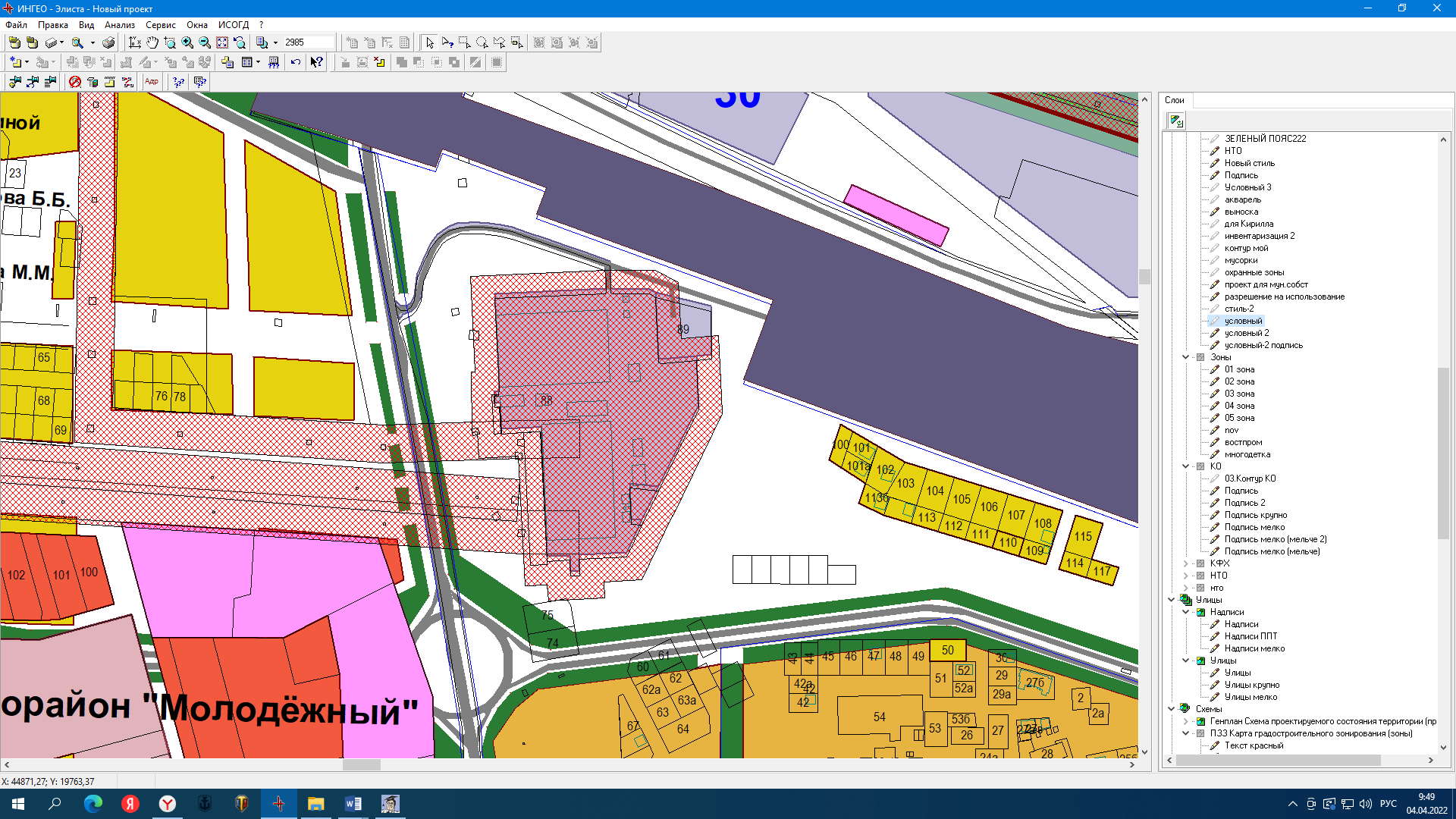 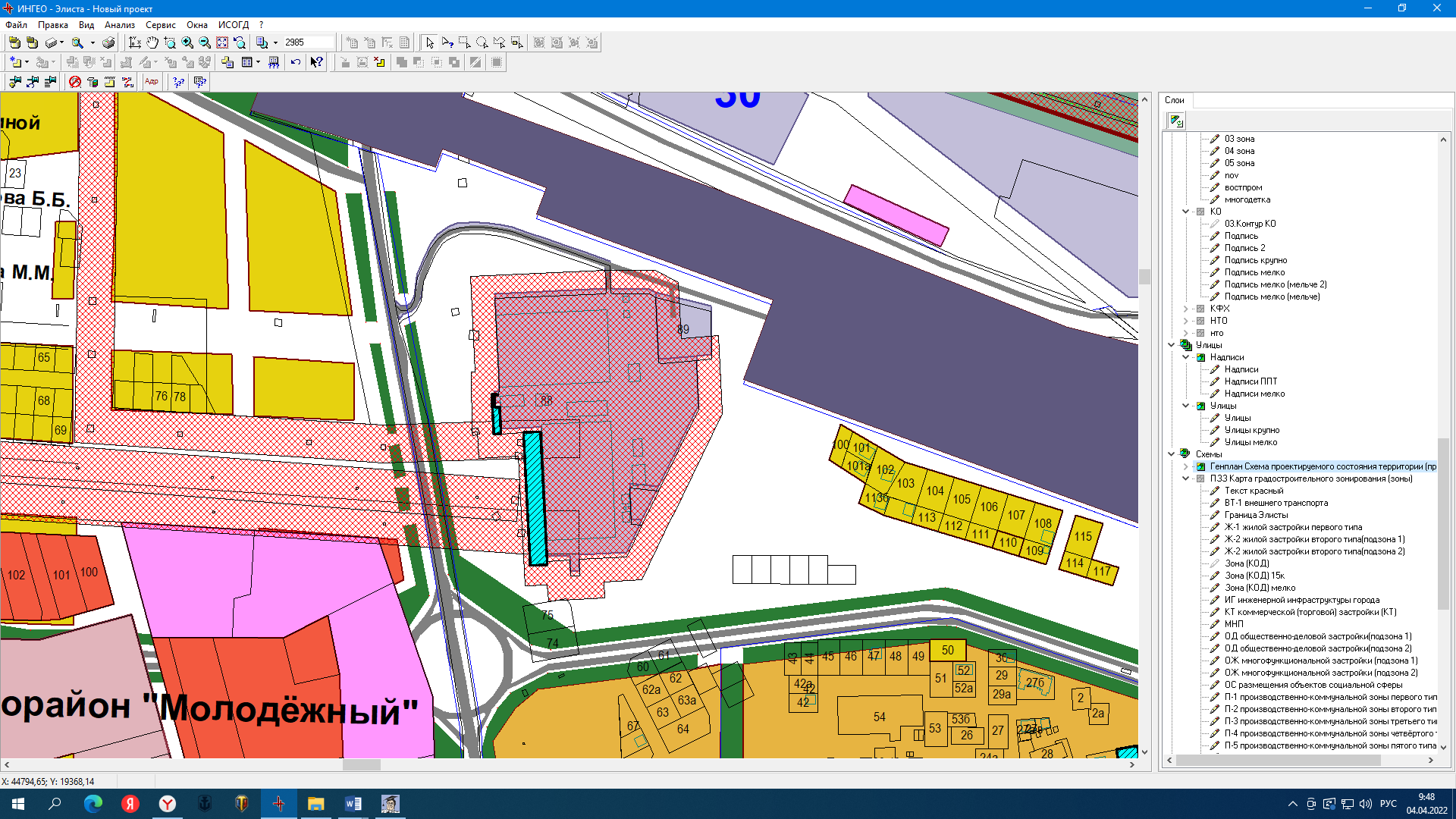 ГП:Изменение в ГП:ГП:Изменение в ГП:ГП:Изменение в ГП: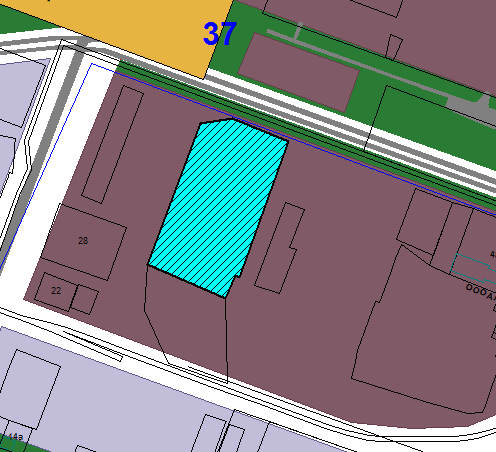 ГП:Изменение в ГП:ГП:Изменение в ГП: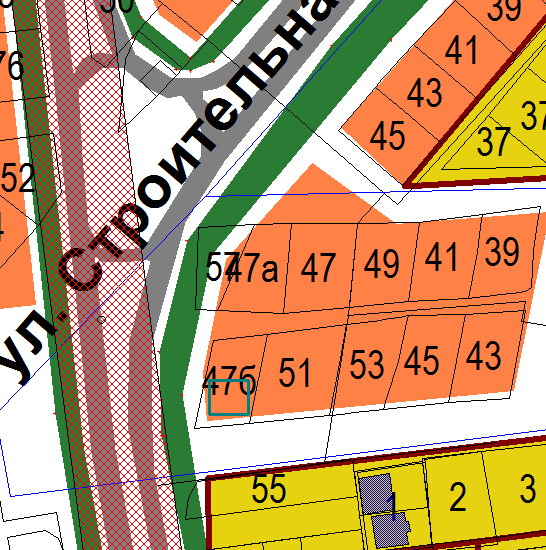 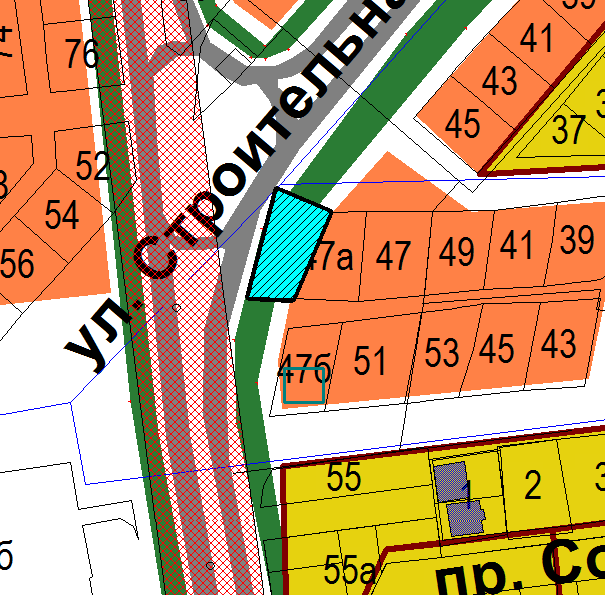 ГП:Изменение в ГП:ГП:Изменение в ГП:ГП:Изменение в ГП: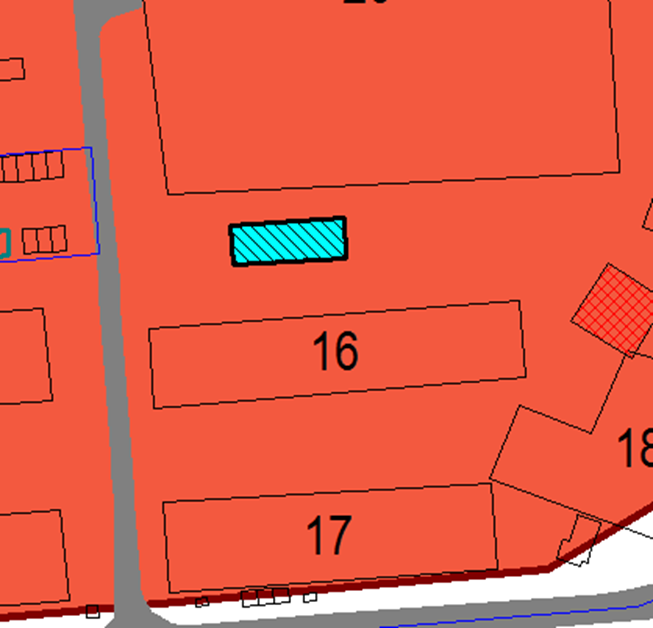 ГП:Изменение в ГП:ГП:Изменение в ГП:ГП:Изменение в ГП:ГП:Изменение в ГП:ГП:Изменение в ГП:ГП:Изменение в ГП:ГП:Изменение в ГП:ГП:Изменение в ГП:ГП:Изменение в ГП:ГП:Изменение в ГП:ГП:Изменение в ГП:ГП:Изменение в ГП: